Publicado en Almonacid de Zorita-Guadalajara el 20/07/2021 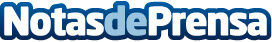 Almonacid tejerá una alfombra floral jacobeaEl próximo día 25 de julio, los almonacileños participarán en un evento mundial de alfombristas con el fin de poner en relieve los diversos caminos que confluyen en Santiago de Compostela en la celebración del XACOBEO 21, tejiendo una alfombra con motivos jacobeos idénticos en todas las ciudades participantesDatos de contacto:Javier Bravo606411053Nota de prensa publicada en: https://www.notasdeprensa.es/almonacid-tejera-una-alfombra-floral-jacobea_1 Categorias: Artes Visuales Historia Sociedad Castilla La Mancha Turismo http://www.notasdeprensa.es